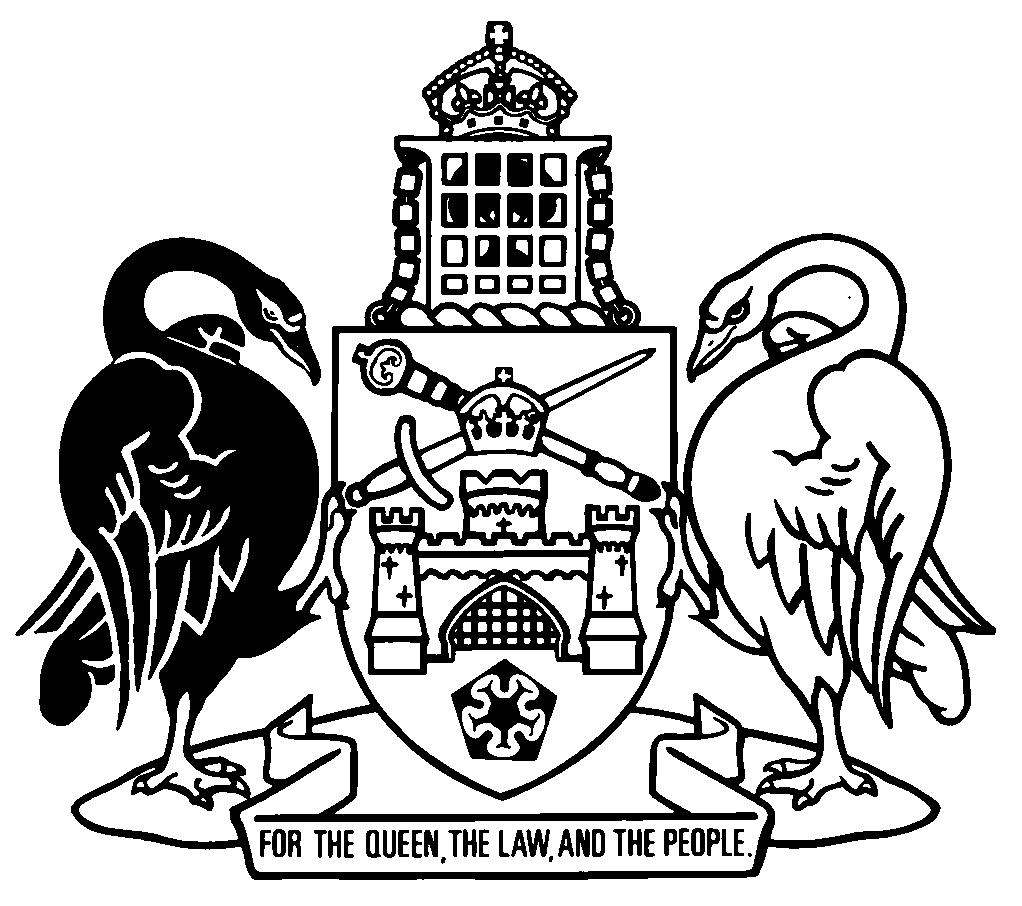 Australian Capital TerritoryUnit Titles (Management) Amendment Regulation 2020 (No 1)Subordinate Law SL2020-17The Australian Capital Territory Executive makes the following regulation under the Unit Titles (Management) Act 2011.Dated 30 April 2020.Gordon RamsayMinisterMick GentlemanMinisterAustralian Capital TerritoryUnit Titles (Management) Amendment Regulation 2020 (No 1)Subordinate Law SL2020-17made under theUnit Titles (Management) Act 20111	Name of regulationThis regulation is the Unit Titles (Management) Amendment Regulation 2020 (No 1).2	CommencementThis regulation commences on the day after its notification day.Note	The naming and commencement provisions automatically commence on the notification day (see Legislation Act, s 75 (1)).3	Legislation amendedThis regulation amends the Unit Titles (Management) Regulation 2011.4	New section 11insert11	Exemption—meetings during public health emergency declaration period—Act, sch 2 and sch 3	(1)	This section applies to an owners corporation and the executive committee of an owners corporation, during the public health emergency declaration period.	(2)	An owners corporation and the executive committee of an owners corporation are exempt from any requirement in the Act, schedule 2 or schedule 3, that requires members of the owners corporation or the executive committee to be physically present at a meeting of the owners corporation or executive committee.	(3)	In this section:public health emergency declaration period means the period commencing on the day the Unit Titles (Management) Amendment Regulation 2020 (No 1) commences and ending on the day the Public Health (Emergency) Declaration 2020 (No 1) (NI2020-153), as extended or further extended, ends.	(4)	This section expires on the day the Public Health (Emergency) Declaration 2020 (No 1) (NI2020-153), as extended or further extended, ends.Endnotes1	Notification	Notified under the Legislation Act on 30 April 2020.2	Republications of amended laws	For the latest republication of amended laws, see www.legislation.act.gov.au.© Australian Capital Territory 2020